ПРАВИЛАпроведения стимулирующего мероприятия«Открой микс абсолютной энергии с Adrenaline со вкусом Pepsi»Стимулирующее мероприятие под названием «Открой микс абсолютной энергии с Adrenaline со вкусом Pepsi» (далее - «Акция») проводится с целью формирования и поддержания интереса к продукции под товарным знаком «Adrenaline», а также стимулирования ее продаж на российском рынке. Призовой фонд Акции формируется за счет Организатора Акции. Принимая участие в Рекламной Акции, Участники полностью соглашаются с настоящими правилами (далее - «Правила»). 1. Основные определенияОрганизатор Акции: Организатором Акции, то есть юридическим лицом, созданным в соответствии с законодательством Российской Федерации, организующим проведение Акции, является «ООО «ПепсиКо Холдингс» Юридический адрес: Российская Федерация, 141580, Московская обл., город Солнечногорск, территория свободной экономической зоны «Шерризон», строение 1; ИНН 7705034202; КПП 997150001; банк: АО "СИТИБАНК", г. Москва, р/с 40702810200700007237, БИК 044525202, к/с 30101810300000000202.Оператор 1: Оператором Акции, то есть юридическим лицом, созданным в соответствии с законодательством Российской Федерации, заключившим договор с Организатором Акции на проведение Акции в его интересах и по его поручению,  является  ««ООО «Эктив Проджект Менеджмент» (ООО «АРМ»Юридический адрес: 115054, Москва, ул. Дубининская, д.57, стр.2, пом.11; ИНН 7705609429; КПП 772501001; банк: ПАО «Сбербанк России» г. Москва, р/с 40702810438110106230, БИК 044525225, к/с 30101810400000000225.Обязанности Оператора 1: Общая координация Акции, вручение призов Победителям, а также исполнение обязанностей налогового агента в отношении НДФЛ, исчисляемого в соответствии с требованиями законодательства РФ со стоимости призов, полученных Победителями Акции. Оператором 2 Акции, то есть юридическим лицом, созданным в соответствии с законодательством Российской Федерации, заключившим договор с Организатором Акции на проведение Акции в его интересах и по его поручению, является «ООО «Дисконто»Юридический адрес: 115054, город Москва, улица Дубининская, дом 57, строение 2, помещение II, эт. 1;ОГРН: 1157746156655;ИНН 7734348475;КПП 772501001.Обязанности Оператора 2: Проверка валидности чека, проверка чека на предмет соответствия условиям акции.Оператором 3 Акции, то есть юридическим лицом, созданным в соответствии с законодательством Российской Федерации, действующим в интересах и по поручению Организатора и имеющим соответствующие технические средства, является ООО «Интернет-агентство Далее».Юридический адрес: 127015, Бутырская, 77;ИНН 7704642617;КПП 770401001;Обязанности Оператора 3: Технический контроль над реализацией механики проведения Акции, проведение розыгрышей, обработка персональных данных Участников, определение цели обработки персональных данных, состава персональных данных, подлежащих обработке действий, совершаемых с персональными данными, а также организация взаимодействия с Участниками по каналам электросвязи.Оператором 4 Акции по организации базы данных пользователей, то есть юридическим лицом, созданным в соответствии с законодательством Российской Федерации, действующим в интересах и по поручению Организатора и имеющим соответствующие технические средства, является общество с ограниченной ответственностью «Эмарсис» (далее – Оператор 6).Юридический адрес:127055, Москва г, Новослободская ул, дом №24, строение 1, комната 1;ИНН 7702789491;КПП 770701001;Обязанности Оператора 4: Хранение персональных данных Участников..Участник –  гражданин РФ,  достигший 18-летнего возраста, постоянно проживающий на территории РФ и совершивший действия, необходимые для участия в Акции согласно настоящим Правилам (заключивший Договор с Организатором на участие в Акции). Лица, не соответствующие указанным требованиям, не имеют права на участие в Акции и права на получение призов. Лица, не являющиеся гражданами РФ (в том числе, но не ограничиваясь, граждане иностранных государств, лиц без гражданства, имеющие временно разрешение на проживание и т.п.), зарегистрировавшиеся на Сайте, не приобретают статуса Участника, независимо от совершения действий, необходимых для участия в Акции. Призы Акции не доставляются на территорию иностранных государств. В Акции запрещается принимать участие сотрудникам / представителям Организатора, Операторов, иных организацией, связанных с проведением Акции, а также аффилированных с ними лиц и членам семей всех указанных лиц;В случае использования вымышленного имени (Никнейма) Участником Акции на момент участия в Акции вымышленное имя (Никнейм) и реальные имя и фамилия, соответствующие паспортным данным такого Участника, должны принадлежать одному IP-адресу.Никнейм - сетевое имя, псевдоним, используемые Участником в информационно-телекоммуникационной сети Интернет;ID-адрес - уникальный сетевой адрес узла в компьютерной сети;Территория проведения Акции - вся территория РФ; Победитель – Участник, признанный выигравшим в порядке, установленном настоящими Правилами; E-mail - зарегистрированный электронный почтовый адрес Участника Акции на одном из почтовых серверов в сети Интернет, к которому Участник имеет доступ;Сайт - сайт, на котором проводится Акция, расположенный в сети Интернет по адресу WWW.AR-PEPSI.RU;Чек - фискальный чек, выданный в местах проведения Акции, подтверждающий факт покупки  Продукции, участвующей в  Акции;Точка продаж/Магазин -  магазины сети «Магнит» Адреса Магазинов указаны на Сайте https://magnit.ru/shops/.Договор на участие в Акции – соглашение о взаимных обязательствах Организатора / Оператора 1   и Участника в рамках проведения Акции, является для последнего безвозмездным, заключается путём присоединения Участника к настоящим Правилам;Иное толкование терминов, нежели изложенное, не допускается.2. Продукция, участвующая в АкцииВ Акции участвует следующая продукция (далее – Продукция):3. Сроки проведения Акции3.1. Общий срок проведения Акции: с «01» октября 2021 года по «15» ноября 2021 года по московскому времени, включая период выдачи Призов Победителям. 3.1.1. Период совершения покупок Продукции в Точках продаж и регистрации Чеков на Сайте: с 00 час 00 мин 00 сек «01» октября 2021 г. года по 23 час 59 мин 59 сек «30» октября 2021 года включительно по московскому времени (далее - Период регистрации чеков);3.1.2. Период определения Победителей Акции: с «01» октября 2021 года по «15» ноября 2021 года включительно;3.1.3. Период вручения Призов Победителям Акции: с «06» октября 2021 года по «15» ноября 2021 года включительно. 4. Порядок совершения действий для участия в Акции4.1. Для участия в Акции Участнику необходимо выполнить следующие действия (порядок заключения Договора на участие в Акции):4.1.1. В период, указанный в п. 3.1.1 настоящих Правил:4.1.1.1. Совершить в любой Точке продаж единовременную покупку 2 (двух) любых единиц Продукции (п. 2. настоящих Правил), одна из которых обязательно новинка Adrenaline со вкусом Pepsi (ADRENALINE Rush X Pepsi Energy Напиток энергет 0,449л ж/б:6). Участник должен самостоятельно приобретать Продукцию и регистрировать Чеки только от своего имени. Покупкой/приобретением Продукции в целях настоящих Правил является возмездное приобретение Продукции в любой Точке продаж;4.1.1.2. Зарегистрироваться на Сайте для получения доступа в личный кабинет, указав все запрошенные в форме регистрации данные, подтвердив согласие с Пользовательским соглашением Сайта и настоящими Правилами. Организатор вправе отказать в участии в Акции тем пользователем, чьи регистрационные формы не были заполнены должным образом (была введена неполная или некорректная информация). После регистрации Участник не имеет возможности изменить e-mail и телефон, вводимые при регистрации в Акции. Регистрация на Сайте осуществляется одним из двух способов:А) Регистрация Участника на Сайте путем заполнения формы со следующими обязательными для заполнения полями:- Фамилия и имя- Дата рождения;- Пол;- Город и регион проживания;- Номер мобильного телефона (формат +7 (ХХХ) ХХХ-ХХ-ХХ);- E-mail (формат: ХХХ@ХХХ.ХХ);- Согласие с настоящими Правилами Акции (обязательная галочка);- Согласие с Пользовательским соглашением (обязательная галочка);- Пароль и подтверждение пароля.После заполнения регистрационной формы необходимо подтвердить регистрацию в Акции, пройдя по ссылке, полученной на указанный в форме регистрации Е-mail Участника.Б) Авторизации Участника на Сайте с использованием одной из социальных сетей: ВКонтакте, Facebook, Одноклассники, Mail.ru (далее - Социальные сети) и затем заполнив недостающие обязательные поля на Сайте, включая согласие с настоящими Правилами, согласие с Пользовательским соглашением, пароль и подтверждение пароля. При данном способе регистрации обязательные поля могут быть дозаполнены автоматически либо посредством копирования данных из существующего профиля соответствующей Социальной сети, либо если ранее данные были предоставлены Участником для участия в одной из Акций, организатором которой являлись следующие юридические лица: ООО «ПепсиКо Холдингс», ООО «Лебедянский», ООО «Фрито Лей Мануфактуринг», АО «ВБД Напитки», Акционерное Общество «Вимм-Билль-Данн». Участник должен самостоятельно проверить автоматически введённую во все поля информацию и убедиться, что она соответствует паспортным данным Участника, а также актуальна на момент Регистрации/авторизации на Сайте Акции. Если данные Участника в Социальной сети заполнены латиницей, Участник должен переписать их кириллицей в регистрационной форме на Сайте. При выявлении Оператором несоответствия данных Участника паспортным данным, а также некорректности/ошибочности введенной информации Оператор 2 вправе отказать такому Участнику в выдаче Призов. Участник имеет право зарегистрироваться на Сайте только один раз за всё время проведения Акции. В случае выявления повторной Регистрации Организатор и/или Операторы Акции вправе аннулировать все учетные записи Участника и отказать в выдаче Призов.Идентификация Участников производится по фамилии, имени, отчеству, телефону и другим данным, указанным Участником при регистрации на Сайте.4.1.1.3. Зарегистрировать Чек о покупке Продукции на Сайте. Регистрация Чека производится путем загрузки фотографии Чека. Фотография Чека должна соответствовать следующим требованиям: - тип файла: JPEG, JPG;-  размер не более 3 Мб., разрешение не менее 200 (двести) dpi, фотографии должны быть технически качественными. Не допускаются изображения, не являющиеся фотографиями (скриншоты, оттиски, картинки, компьютерная графика, фотомонтаж). В случае загрузки изображения плохого качества Оператор имеет право отклонить зарегистрированный Чек;- Чек должен быть сфотографирован полностью, включая верхний и нижний край чека. Если Чек длинный, то Участник может сфотографировать его по частям (до 5 фотографий);- изображение Чека должна быть строго вертикально ориентированным;- фотографировать Чек необходимо под прямым углом;- в Чеке присутствуют дата и время покупки Продукции, наименование торговой сети, адрес магазина, итоговая сумма, время покупки, ИНН, ФН, ФД, ФП/ФПД, QR код;- наличие информации по составу Чека в базе ФНС*.*В случае отсутствия информации по составу Чека в базе ФНС участие Чека в розыгрышах призов Акции технически невозможно. При отсутствии такой информации по техническим причинам (то есть, при общем соответствии Чека настоящим Правилам), проверка такого Чека может занять дополнительно до 7 дней. Организатор (Оператор) не несут ответственности за исправность базы ФНС и ее функционирование. Если через 7 дней с момента регистрации Чека не удалось обнаружить информацию о нем в базе ФНС, такой Чек считается несоответствующим настоящим Правилам. Каждый Участник может проверить информацию по составу Чека в базе ФНС в Приложении «Проверка кассового чека» от ФНС России для Appstore или Google play или на сайте https://kkt-online.nalog.ru/.Образец Чека: 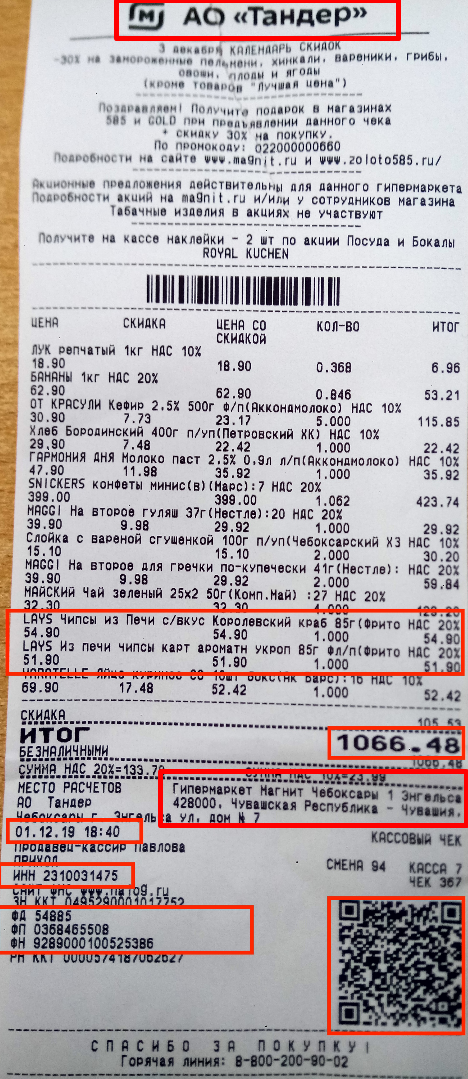 Наименование торговой сетиПродукцияИтоговая суммаАдрес магазина Время покупкиИННФН, ФД, ФП/ФПД          QR код.4.1.2. Сохранить упаковку Продукции и фискальный чек, подтверждающий покупку Продукции, в котором указано наименование Продукции (кассовый чек с расшифровкой или товарный чек, оформленные в соответствии с законодательством РФ), до окончания Общего срока проведения Акции. 4.2. Совершение действий, указанных в п. 4.1 настоящих Правил, является акцептом Договора на участие в Акции. При совершении указанных действий Договор с Организатором на участие в Акции считается заключённым.4.3. Регистрация Чеков в Акции осуществляется последовательно в порядке поступления Чеков от Участников. Один и тот же Чек может быть зарегистрирован в Акции только один раз. Повторная регистрация  ранее зарегистрированного для участия в Акции уникального Кода не допускается и права на участие в Акции не даёт.4.4. Количество Чеков, которые могут быть зарегистрированы одним и тем же Участником Акции неограниченно. Однако в целях исключения злоупотреблений, каждый Участник может зарегистрировать не более 10 (Десяти) Чеков в день. 11 Чек и более, зарегистрированные от одного Участника за один день Период регистрации Чеков, не рассматриваются и будут удалены.4.5. Все загруженные Участниками фотографии Чеков проходят модерацию, которая занимает до 5-ти (пяти) рабочих дней. Статус модерации отправляется Участнику в Личный кабинет на Сайте. В процессе модерации Чек проходит все проверки на соответствие Правилам Акции. В случае, если Чек не удовлетворяет требованиям, указанным в п. 4.1.2 настоящих Правил, Участник получает сообщение об ошибке в Личном кабинете на Сайте.Если Чек прошел модерацию, Участник получается доступ к виртуальной скретч-карте в Личном кабинете. Участник может стереть защитный слой виртуальной скретч-карты и получить гарантированный приз.4.6. Стоимость Интернет-трафика, предоставляемого посредством мобильного телефона, ноутбука или иного высокотехнологичного устройства, определяется оператором сотовой связи или поставщиком интернет услуг и оплачивается Участником самостоятельно в соответствии с установленными тарифами. 5. Призовой фонд АкцииПризовой фонд Акции формируется за счет средств Организатора и состоит из:Гарантированные призы: Один Участник Акции за весь период проведения Акции может получить следующее максимальное количество Призов Акции:                      Общая стоимость полученных одним Участником призов не может превышать 4 000 (четыре тысячи) рублей, за исключением случаев, когда Участник вправе получить Приз Элекросамокат с денежной частью приза.Порядок определения Победителей АкцииОпределение Победителей Гарантированных призов:Обладатель Гарантированного приза получает возможность получить призы после проверки Чека, в личном кабинете, стирая защитный слой со скретч-карты. Участник выигрывает Приз в соответствии с выпавшим наименованием на скретч-карте по заранее сформированному Оператором 1 алгоритму, которое назначается после успешной модерации Чека в зависимости от времени его регистрации.В случаях, если Участнику назначен приз из группы вещественных призов: внешний аккумулятор, рюкзак, поясная сумка, футболка, электросамокат и Участник в течение 5-ти (пяти) дней не возвращается в личный кабинет на Сайте, чтобы стереть защитный слой на скретч-карте или отказался от Гарантированного приза либо по иным причинам, предусмотренным настоящими Правилами, Организатор (Оператор) не может/не вправе вручить приз такому Участнику, то призовой признается Чек Участника, зарегистрированный в соответствующем реестре следующим по порядку в информационной системе Акции за Чеком Участника, который отказался от получения Гарантированного приза. В случае, если призовой Чек является последним в реестре всех зарегистрированных Чеков за соответствующий период, и Организатор (Оператор) не может/не вправе произвести вручение приза, то призовым признается Чек Участника, зарегистрированный предыдущим по порядку в информационной системе Акции перед Чеком Участника, который отказался от получения Гарантированного приза / которому не может быть вручен приз.Порядок выдачи Призов ПобедителямПризы Участникам вручаются в срок, указанный в п. 3.1.3 настоящих Правил. Гарантированные призы в виде 20 рублей на мобильный телефон вручаются на указанный номер телефона при запросе на получение Приза в Личном кабинете на Сайте Акции после проверки и принятия чека в течение периода выдачи призов согласно п.3.1.3. настоящих правил.Для получения 20 рублей на мобильный телефон Участник должен авторизоваться на сайте и в разделе «Личный Кабинет» запросить получение приза после чего подтвердить свой номер телефона после получения смс-сообщения от сервиса.Для получения вещественных Гарантированных призов  Участник, признанный Победителем, в течение 5-ти (пяти) рабочих дней с момента получения уведомления о победе в Личном кабинете обязан направить на электронный адрес info@ar-pepsi.ru  следующую информацию / документы / материалы: -    ФИО полностью;-    почтовый адрес в РФ и контактный номер для доставки вещественного Приза. Призы направляются по указанным Победителями почтовым адресам Почтой России или курьерской службой (в зависимости от их ценности и от выбора способа доставки Организатором Акции).Для получения Призы Электросамокат Участник, признанный Победителем, в течение 5-ти (пяти) рабочих дней с момента получения уведомления о победе в Личном кабинете/по электронной почте обязан направить на электронный адрес info@ar-pepsi.ru следующую информацию: ФИО полностью;копии страниц своего паспорта гражданина РФ, включая страницу с актуальным адресом регистрации; сканированную копию свидетельства о постановке на учет физического лица в налоговом органе на территории Российской Федерации (свидетельство ИНН);почтовый адрес в РФ для доставки вещевого приза; иные документы и информацию, необходимые для вручения приза Победителю, по запросу Оператора.Участники Акции должны обеспечить возможность предоставления Оператору подлинников указанных выше документов / материалов для сверки с предоставленными ранее копиями таких документов / материалов.После положительной проверки полученной от Победителя информации, указанной в п.7.3 настоящих Правил, Организатор направляет Победителям Призы в следующем порядке:  - вещественные призы направляются по указанным Победителями почтовым адресам Почтой России или курьерской службой (в зависимости от их ценности и от выбора способа доставки Организатором Акции); При вручении Приза Электросамокат курьером Победитель подписывает оригинал Акта приема-передачи Приза. .На электронную почту обладателей Призов стоимостью более 4 000 рублей Организатор / Оператор также направляет акт приёмки-передачи Приза (далее – Акт) с указанием денежной части Приза, а также Поручения Победителя Налоговому агенту уплатить налог на доходы физических лиц (НДФЛ) в бюджет РФ соответствующего уровня из денежной части Приза  (далее – Поручение). Форма Акта и Поручения закреплены в Приложении № 1 к настоящим Правилам. Победитель обязан в течении 3-х рабочих дней расписаться в Акте и отправить копию подписанного экземпляра Акта по электронному адресу info@ar-pepsi.ru, а оригинал предоставить курьеру при выдаче Приза, в случае если Приз передается курьером. Обязательства по выдаче соответствующего Приза возникают у Организатора/Оператора только после получения от Участника оригинала подписанных Акта и Поручения, а также получения копий документов, указанных в п. 7.3 Правил. В противном случае Участник считается отказавшимся от получения Приза, а сам Приз признается невостребованным.Призы не вручаются Участникам по следующим причинам:Участник, имеющий право на получение Приза, в указанные в настоящих Правилах сроки не выходит на связь / не предоставляет / отказывается или по иным причинам не предоставляет указанные документы, материалы и информацию;Участник предоставляет неполный комплект требуемых документов, материалов и информации, указанных в п. 7.4 настоящих Правилах;Качество высланных Участником копий документов / материалов не позволяет идентифицировать их (например, невозможно прочесть название Продукции в виду плохого качества копии, или ввиду сокращения наименования Продукции в чеке и т.д.);Победитель отказался от Приза или от подписания и возврата Организатору/Оператору оригинала Акта, уведомив Организатора / Оператора по электронной почте, либо путем бездействия;Участник не выполнил какие-либо иные действия, необходимые для получения Приза в соответствии с настоящими Правилами, либо совершил такие действия с нарушением установленного срока;Организатор / Оператор не смог связаться с Участником в течении 5 (пяти) рабочих дней с момента уведомления Участника о победе согласно п. 6.5 настоящих Правил, в связи с некорректным адресом электронной почты, а сам Участник не связался с Организатором в порядке, установленном в п. 7.4 настоящих Правил.Приз отправлен Организатору / Оператору обратно в связи с неверно указанными Победителем данными (неправильный адрес, адресат) или отсутствием получателя по указанному адресу. В случае выявления мошенничества при регистрации на Сайте, попытке нарушить работу Сайта, предоставления недостоверных данных о себе или поддельных документов и совершении других нарушений. Организатор определяет наличие мошенничества и фальсификации по своему усмотрению.Во всех указанных выше случаях Организатор вправе отказать Участнику в выдаче призов и распорядиться ими по своему усмотрению, в том числе путем проведения повторного розыгрыша соответствующего приза среди остальных Участников, имеющих право на его получение. Участники Акции при этом теряют право требования призов от Организатора Акции. Претензии по неполучению Призов в связи с указанными выше причинами не принимаются.Призы, не разыгранные или невостребованные Участниками, а также не врученные в срок по тем или иным причинам, не зависящим от Организатора, признаются невостребованными. Невостребованные Призы используются Организатором по своему усмотрению.В случае наступления форс-мажорных обстоятельств, вызванных природными явлениями, военными действиями, дефолтом, выходом запрещающих законодательных актов и прочими обстоятельствами, не зависящих от Организатора и не позволяющих ему выполнить своё обязательно по вручению Призов, Призы не выдаются, не подлежит замене и/или денежной компенсации.Обязательства Организатора по выдаче Призов Участникам Акции ограничены призовым фондом, указанным в п. 5.1 настоящих Правил. Призовой фонд может быть изменен по усмотрению Организатора Акции. Указанное количество Призов является максимальным и может быть уменьшено в зависимости от фактического количества Участников Акции, имеющих право на получение Призов.Выплата денежного эквивалента стоимости вещественных Призов или замена другими Призами не производится. Цвет, модель и иные свойства Призов определяются по усмотрению Организатора, и могут не совпадать с ожиданиями Участников, а также с изображениями, представленными в рекламных материалах. В случае, если на момент вручения Призов товар с характеристиками, указанными в Правилах, отсутствует в свободной продаже, Организатор вправе заменить Приз на товар с аналогичными или похожими характеристиками.Обязательства Организатора относительно качества Призов ограничены гарантиями, предоставленными их производителями. Целостность и функциональная пригодность Призов проверяются Победителями непосредственно при их получении.Замена призов другими Призами Акции возможна при изменении Призового фонда по усмотрению Организатора Акции. Замена призов другими Призами Акции по требованию Участников не производится.Права и обязанности Участников, Организатора и Операторов АкцииУчастник Акции вправе требовать от Организатора Акции:- получения информации об Акции в соответствии с Правилами Акции;- предоставления Приза согласно настоящим Правилам Акции в случае признания Участника Победителем. Участники Акции обязаны выполнять все действия, связанные с участием в Акции и получением Призов, в установленные Правилами Акции сроки и порядке.Организатор Акции обязан осуществить предоставление Призов в отношении тех Участников Акции, которые признаны победителями в соответствии с настоящими Правилами.Организатор и Оператор Акции оставляет за собой право не вступать в письменные переговоры либо иные контакты с участниками Акции, кроме случаев, предусмотренных настоящими Правилами, действующим законодательством Российской Федерации и при возникновении спорных ситуаций.Организатор/ Оператор Акции имеет право на свое собственное усмотрение, не объясняя Участникам причин и не вступая в переписку, признать недействительными любые действия Участников, а также запретить дальнейшее участие в Акции любому лицу, в отношение которого у Организатора/ Оператора возникли обоснованные подозрения в том, что он подделывает данные и/или извлекает выгоду из любой подделки данных, необходимых для участия в Акции, в том числе, но не ограничиваясь следующими действиями:Если Участник действует в нарушение настоящих Правил и положений действующего законодательства Российской Федерации;Если у Организатора есть сомнения или основания полагать, что Участник совершает мошеннические действия, участвует в обмане, подкупе или финансовых махинациях, в том числе во множественных публикациях с различных профилей;Если у Организатора возникнут основания полагать, что Участник является «Профессиональным участником Акций» (Призоловом). При этом под «Призоловом» признается лицо, соответствующее одному или одновременно нескольким следующим признакам: Подозрительно активная регистрация Чеков на Сайте; Участник стал Победителем более 2-х (двух) рекламных акций за текущий год по данным открытых источников; Участник является зарегистрированным и активным пользователем таких сайтов, как www.prizolovy.ru, www.prizolov.pp.ru; призолов.рф  и прочих, либо групп Социальных сетей аналогичного содержания;Собственные достоверные источники Организатора/ Оператора Акции (действующая на момент определения Победителя база данных, используемая на основании согласия физических лиц и в соответствии с требованиями ФЗ «О персональных данных»). Принимая участие в Акции, Участник осознает и соглашается, что информация о его участии в Акции (а в случае победы также его фотографии и ФИО) может быть размещена в сети Интернет и/или других рекламных материалах, связанных с продвижением Продукции, и не возражает против такого размещения.Организатор / Оператор Акции вправе обращаться к Участникам с просьбой принять участие в интервьюировании, фото- и/или видеосъёмке в связи с признанием их Победителями, без выплаты за это дополнительного вознаграждения. В случае согласия Победителя в интервьюировании, фото- и/или видеосъёмке такой Участник обязуется безвозмездно предоставить Организатору права на использование его имени, фамилии, фотографий и иных материалов, изготовленных в связи с участием Победителя в Акции, при распространении рекламной информации об Акции. Авторские (смежные) права на изготовленные с участием Победителя материалы принадлежат Организатору.Факт участия в Акции подразумевает, что её Участники ознакомлены и согласны с настоящими Правилами и Пользовательским соглашением Сайта Акции. Согласие с настоящими Правилами является полным и безоговорочным.Информирование УчастниковУчастники информируются о проведении Акции путём размещения информации:на Сайте Акции;в рассылке e-mail писем;в рекламных материалах;иным образом по усмотрению Организатора. Официальные Правила Акции в полном объеме размещаются на Сайте Акции.Организатор вправе досрочно прекратить проведение Акции и/или изменить ее условия, опубликовав соответствующее сообщение на Сайте или иным способом публично уведомить о таком прекращении / изменении условий.Ознакомление с размещенной информацией осуществляется Участниками самостоятельно.В случае досрочного прекращения Акции Организатор Акции обязан предоставить призы Участникам Акции, выполнившим условия Акции, до даты опубликования сообщения о прекращении проведения Акции.Налоговые обязательстваОбладатели Призов Акции обязаны осуществлять уплату всех налогов и иных существующих обязательных платежей, связанных с получением Призов в соответствии с действующим законодательством Российской Федерации. Согласно действующему законодательству Российской Федерации, не облагаются налогом на доходы физических лиц (НДФЛ) доходы, не превышающие в совокупности 4 000 (Четырех тысяч) рублей, полученные за налоговый период (календарный год) от организаций, в том числе в виде подарков, выигрышей или призов в проводимых конкурсах, акциях, играх и других мероприятиях в целях рекламы товаров, работ, услуг (п.28 ст.217 Налогового кодекса Российской Федерации (НК РФ)). Принимая участие в Акции и соглашаясь с настоящими Правилами, Участники Акции считаются надлежащим образом проинформированными об обязанностях уплаты налога на доходы физических лиц (НДФЛ) со стоимости Приза(ов), превышающей 4 000 (Четыре тысячи) рублей, по ставке 35% (тридцать пять процентов) на основании п.1 ст.207, п.1 ст.210, п.2 ст.224 НК РФ, а также об обязанностях налогового агента (Оператора) удержать начисленную сумму НДФЛ непосредственно из доходов Участника Акции (Получателя дохода) при их фактической выплате на основании п.п. 4 и 5 ст.226 НК РФ для перечисления в бюджет соответствующего уровня. В случае, если стоимость вручаемых в рамках Акции Призов не превышает 4 000 (четырех тысяч) рублей, Оператор не выполняет обязанностей налогового агента по удержанию НДФЛ.В случае, если Участник Акции не предоставил Оператору Поручение об удержании и уплате 100% начисленного НДФЛ из денежной составляющей Приза, имеющего совокупную стоимость свыше  4000 (Четыре тысячи) рублей, Оператор, выполняющий функции налогового агента, удерживает и уплачивает НДФЛ из денежной составляющей Приза только в части, предусмотренной абз.2 п.4 ст.226 НК РФ.  В обязанности Оператора, выполняющего функции налогового агента, входит подача сведений в налоговые органы о факте вручения Приза Участнику Акции в порядке, установленном п. 5 ст. 226 и п. 14 ст. 226.1 НК РФ.Организатор настоящим информирует Участников Акции о законодательно предусмотренной обязанности самостоятельно уплатить соответствующие налоги с момента получения от организаций подарков, выигрышей или призов в проводимых конкурсах, акциях, играх и других мероприятиях в целях рекламы товаров (работ, услуг), совокупная стоимость которых превысит 4 000 (четыре тысячи) рублей за отчетный период (календарный год).Персональные данные Факт выполнения действий, установленных настоящими Правилами по участию в Акции, является конкретным, информированным и сознательным согласием Участника на обработку Организатором, а также любыми аффилированными с Организатором лицами, входящими в группу компаний PepsiCo (далее – Партнеры) предоставленных Участником в рамках настоящей Акции персональных данных, на передачу персональных данных Участника  Операторам Акции и другим подрядчикам Организатора / Партнеров / Операторов, осуществляющим обработку персональных данных в рамках Акции, доставляющих призы победителям Акции, осуществляющим информирование Участников о продукции компании PepsiCo,  аналитическую деятельность по исследованиям потребительского поведения и иную аналитическую деятельность, а также выполняющим другие услуги по заказу Организатора и его Партнеров, связанные с обработкой персональных данных Участников Акции (далее – Подрядчики).11.2. Организатор и его Партнеры являются операторами персональных данных в отношении персональных данных Участников и при их обработке руководствуются требованиями российского законодательства. Организатор и его Партнеры гарантируют необходимые меры защиты персональных данных от несанкционированного доступа третьих лиц.11.3. Ответственность за правомерность и достоверность персональных данных Участника несет исключительно предоставившее их лицо. Организатор не принимает на себя никаких обязательств по проверке персональных данных, указанных Участниками.11.4. Целями обработки персональных данных Участников являются:регистрация / авторизация Участников на Сайте в целях участия в Акции; доставка Призов Акции Победителям;публикация списков Победителей Акции; информирование Участников об Акции и выигрышах в Акции через различные средства связи;привлечение Участников к участию в маркетинговых исследованиях;направление Участникам рассылок о проводимых Организатором и Партнерами рекламных промо-акциях; исследование степени удовлетворенности Участников качеством продукции и услуг Организатора, его Партнеров, третьих лиц;исследования, связанные с анализом покупательской активности Участников и иная аналитика Участников как потребителей; информирование Участников о продукции и услугах Организатора и Партнеров.11.5. Обработка предоставленных Участниками персональных данных включает в себя следующие действия: сбор, запись, систематизация, накопление, хранение, уточнение (обновление, изменение), извлечение, использование, передача (распространение, предоставление, доступ), обезличивание, блокирование, удаление, уничтожение персональных данных. Трансграничная передача персональных данных в рамках проведения Акции не осуществляется, персональные данные обрабатываются и хранятся на территории РФ.11.6. В случае выигрыша Приза Участник дает согласие на размещение информации о нем на Сайте, в средствах массовой информации по усмотрению Организатора. Размещению для общего доступа подлежат следующие персональные данные выигравшего приз Участника:- фамилия, имя и отчество;- фотография (при ее предоставлении Организатору);- сведения о месте жительства (регион и название населенного пункта);- наименование Акции;- описание выигранного им приза.  11.7. Персональные данные хранятся и обрабатываются Организатором, его Партнерами и Подрядчиками в течении 5 (пяти) лет с момента предоставления персональных данных. При отзыве Участникам согласия на обработку своих персональных данных персональные данные уничтожаются Организатором Акции в течении 30 (Тридцати) дней с момента получения от Участникам такого отзыва. Организатор принимает все возможные меры для обеспечения уничтожения персональных данных Партнерами, Подрядчиками в указанный срок. 11.8. Участник может в любой момент отозвать свое согласие на обработку персональных данных Организатором и его Партнерами, направив соответствующее письмо через форму Обратной связи на Сайте Акции / по электронной почте на адрес contact.russia@pepsico.com. Письмо должно содержать те же персональные данные, что были указаны при регистрации  в рамках Акции. Отзыв Участником согласия на обработку персональных данных автоматически влечет за собой выход соответствующего Участника из участия в Акции и делает невозможным получение Приза(ов) Акции.12. Иные условия Акции12.1. Во всем, что не предусмотрено настоящими Правилами, Организатор, Операторы и Участники Акции руководствуются действующим законодательством Российской Федерации.12.2. Организатор и Операторы не несут ответственности перед Участниками, в том числе перед лицами, признанными обладателями призов Акции, в следующих случаях:несвоевременного уведомления Участника о признании его обладателем Приза по причине, не зависящей от Организатора / Оператора;сбоев работы операторов/ провайдеров в сети Интернет, к которым подключён Участник, препятствующих участию в настоящей Акции, а также возникновение форс-мажорных или иных обстоятельств, исключающих возможность вручения призов их обладателям;сбоев в электронных системах связи, включая сеть Интернет, приведших к потере электронных данных Акции;наступления форс-мажорных обстоятельств, непосредственно влияющих на выполнение Организатором / Оператором своих обязательств и делающих невозможным их исполнение Оператором, включая наводнения, пожары, забастовки, землетрясения или другие природные факторы; массовые эпидемии; распоряжения государственных органов, и другие, не зависящие от Оператора объективные причины;неисполнения (несвоевременного исполнения) Участниками своих обязанностей, предусмотренных настоящими Правилами;за действия (бездействия), а также ошибки Участников Акции.12.3. Организатор и Операторы после передачи / предоставления Участникам любого приза, указанного в настоящих Правилах, в том числе электронных кодов / сертификатов, не несут ответственность за утрату, утерю приза Участником, его передачу третьим лицам, кражу приза и иных обстоятельств, находящихся вне контроля Организатора / Операторов, в результате которых Участник не может воспользоваться таким призом. 12.4. Организатор и Операторы оставляют за собой право в любой момент вводить дополнительные технические ограничения, препятствующие недобросовестной накрутке действий, необходимых для участия в Акции, совершаемых определенным Участником. В случае выявления любой попытки указанной недобросовестной накрутки такой Участник может быть отстранен от участия в Акции без объяснения причин и предварительного уведомления. Организатор  / Операторы самостоятельно осуществляют оценку добросовестности совершения Участником действий на основании имеющихся у Организатора / Операторов технических возможностей.Приложение № 1К Правилам проведения стимулирующего мероприятия «____________________»А К Т № приемки – передачи Приза г. Москва							                     	          «__» _____ 202_ г.ООО «_______________________» (далее – «Оператор Акции»), юридическое лицо, созданное и действующее в соответствии с законодательством Российской Федерации, в лице __________________, действующего на основании ___________________, с одной стороны, и гр. _______________________ , паспорт серия _____ номер _____, выдан _______________________________________, дата выдачи ________, код подразделения ______, дата рождения _________ г., ИНН ___________________, зарегистрированный по адресу: _________________________________________ (далее – «Победитель Акции»), с другой стороны, составили настоящий Акт приемки-передачи приза (далее – Акт) о нижеследующем:Организатор Акции «______________________», проводимой в период с «__»_________202__г. по «__»_________202__г.  (далее – Акция) передал, а Участник Акции принял следующий приз (далее – Приз) на общую сумму _______(____________________) рублей, состоящий из:  1.1. ___________________ (наименование приза) стоимостью ____________ (____________________) рублей с учетом всех применимых налогов.1.2. Денежной части Приза в сумме: _____________ (____________________) рублей.Победитель Акции подтверждает, что Организатор Акции выполнил свои обязательства по передаче Приза в полном объеме и претензий к Организатору он не имеет. ПОДПИСИ СТОРОНПоручение об удержании и уплате НДФЛ с Приза г. Москва							                                  «__» _____ 202__ г.В соответствии с п.2 ст. 224 и  п.28 ст. 217 части II  Налогового кодекса РФ, стоимость выигрышей и призов, полученных в мероприятиях, проводимых в целях рекламы товаров (работ, услуг), превышающая 4 000 рублей, подлежит налогообложению НДФЛ, по ставке 35%. Сумма начисленного налога на доходы физических лиц с Приза составляет ______(________________) рублей _______копеек.Настоящим Победитель Акции поручает Оператору Акции выполнить функцию налогового агента, а именно - произвести удержание денежной части Приза в сумме ______(________________) рублей _______копеек и перечислить её в налоговые органы как НДФЛ с полученного Победителем Акции Приза в соответствии с п.2 ст. 224 и п.1,4 ст. 226 Налогового кодекса Российской Федерации. Победитель Акции ознакомлен с тем, что согласно ч.2 ст. 230 части II Налогового кодекса РФ сведения о стоимости полученного им Приза, а также о сумме начисленного и удержанного налога, будут переданы налоговым органам.ПОДПИСИ СТОРОНКод позицииНаименование позицииBS1000380218ADRENALINE Rush X Pepsi Energy Напиток энергет 0,449л ж/б:6AR CAN 0.449 L3272500044ADRENALINE RUSH Energy Напиток 250мл ж/б(Пепси):12AR CAN 0.25 L1000275580ADRENALINE Rush Напиток энергет газ 0,449л ж/б(Пепси):6AR CAN 0.449 L1000275581ADRENALINE Rush Red Energi Напит энер газ0,449л ж/б(Пепси):6AR CAN 0.449 L1000275583ADRENALINE Game Fuel Напиток энергет газ 0,449л ж/б(Пепси):6AR CAN 0.449 L1000275582ADRENALINE Juicy Напиток энергет газ 0,449л ж/б(Пепси):6AR CAN 0.449 L1000380219ADRENALINE Rush Напиток энергет манго 0,449л ж/б:6AR CAN 0.449 L1000358555ADRENALINE RUSH Напиток без сахара 0,449л ж/б (ПепсиКо):6AR CAN 0.449 L1000324547ADRENALINE Gold Black Напиток энергет 0,33л ж/б(Пепсико):12AR CAN Gold 0.331000324549ADRENALINE Gold Red Напиток энергет 0,33л ж/б(Пепсико):12AR CAN Gold 0.331000324548ADRENALINE Gold White Напиток энергет 0,33л ж/б(Пепсико):12AR CAN Gold 0.33НаименованиеПризовОбщее кол-вопризов в АкцииЦена, с учетом всех применимых налогов20 рублей, зачисляемые на мобильный телефон.Участник несет ответственность за ошибки, допущенные при указании номера телефона, а также в случае, если им был указан номер телефона третьих лиц или организаций. Участник не имеет права требовать от Организатора/Оператора перечисления суммы Гарантированного приза на другой номер телефона. Мобильный телефон должен быть зарегистрирован на физическое лицо, не находится на корпоративном тарифном плане. Принимая участие в Акции участник подтверждает, что ознакомился с условиями сервиса «ЮМани» (ссылка на условия сервиса "Быстрый платеж": https://yoomoney.ru/page?id=526623 ).   неограниченно20 руб.Внешний аккумулятор 100 1332 руб.Рюкзак1001635, 60 руб.Поясная сумка200540 руб. Футболка100984 руб. Электросамокат Mi Electric Scooter 16 и денежная часть приза в размере 17500 рублей436 500 руб., а также денежная часть приза 17500Категория призаНаименование призаКоличество Призов, вручаемых 1 (Одному) Участнику, шт.Гарантированный приз20 рублей на мобильный телефон10Гарантированный призВнешний аккумулятор1Гарантированный призРюкзак1Гарантированный призПоясная сумка2Гарантированный призФутболка1Гарантированный призЭлектросамокат Mi Electric Scooter 161Гарантированный призГарантированный призГарантированный призот Организатора АкцииОператор АкцииООО «____________________»___________________/ _____________Победитель Акции:_______________/ _____________Оператор Акции ООО «______________________»___________________/ _____________Победитель Акции_______________/ ______________